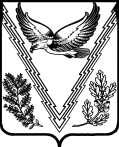 АДМИНИСТРАЦИЯ МУНИЦИПАЛЬНОГО ОБРАЗОВАНИЯ АПШЕРОНСКИЙ РАЙОНПОСТАНОВЛЕНИЕот 09.10.2019                                                                 № 640г. АпшеронскО начале процедуры образования Общественной палаты муниципального образования Апшеронский  районВ соответствии со статьей 33 Федерального закона от 6 октября 2003 года № 131-ФЗ «Об общих принципах организации местного самоуправления  в Российской Федерации», Законом Краснодарского края от 3 марта 2017 года                № 3575-КЗ «Об Общественной палате Краснодарского края и о внесении изменений в отдельные законодательные акты Краснодарского края», Положением  об Общественной палате муниципального образования Апшеронский район, утвержденным постановлением администрации муниципального образования Апшеронский район от 02 октября 2019 года № 621 «Об образовании Общественной палаты муниципального образования Апшеронский район»,  п о с т а н о в л я ю:1. Начать процедуру образования Общественной палаты муниципального образования Апшеронский район.2. Управлению организационной работы администрации муниципального образования Апшеронский район (Большакова) разместить настоящее постановление в сети Интернет на официальном сайте органов местного самоуправления муниципального образования Апшеронский район. 3. Контроль за выполнением  настоящего постановления возложить на  заместителя главы муниципального образования Е.В.Харченко.4. Постановление вступает в силу после его подписания.Глава муниципального образованияАпшеронский район                                                                                 О.Г.Цыпкин